            КАРАР	                              Постановление05.10.2017                                	№ 45                           05.10.2017О присвоении почтового адреса      В соответствии с Федеральным законом от 24.07.2007 года № 221- ФЗ «О государственном кадастре недвижимости»:1. Осуществлять внесение изменений в сведения кадастра недвижимости в рамках информационного воздействия  (ст.15 Закона) жилому дому, расположенному на земельном участке с кадастровым номером 02:02:110201:166, площадью 3886 кв.м, так как  ему присвоен почтовый адрес:452115, Республика Башкортостан,  Альшеевский район, д.Чураево, ул.Школьная, д.3/1.Глава сельского поселения                                                                                Кармышевский сельсовет                                          Д.У.ШакуровБаш3ортостан Республикаһы(лш9й районымуниципаль районының#армыш ауыл советыауыл биләмәһе хакими9те452115 #армыш ауылы,&29к урам, 18/1     Тел. 8(34754)3-71-43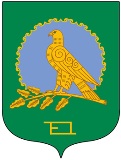 Администрация  сельского поселенияКармышевский сельсоветмуниципального районаАльшеевский районРеспублики Башкортостан452115, село Кармышево, ул.Центральная,18/1Тел. 8(34754)3-71-43